Társaságunk logisztikai munkatársa pár munkanapon belül a *-al jelölt mezőben megadott e-mail címre visszaigazolást küld a hulladék elszállítás tervezett időpontjáról. A szolgáltatás teljesítésére vonatkozó részleteket az ÁSZF tartalmazza. Megrendelő kijelenti, hogy jelen megrendelő elküldésével a Design Kft. Általános Szerződéses Feltételeit elfogadja. (http://designkft.hu) 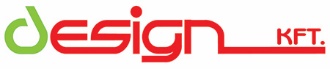 SZÁLLÍTÁSI MEGRENDELŐDESIGN KFT.Dátum: 2019. január 3.Tel: +36 76 485 046 - Fax: +36 76 483 197 - E-mail: megrendeles@designkft.hu - Web: www.designkft.hu Tel: +36 76 485 046 - Fax: +36 76 483 197 - E-mail: megrendeles@designkft.hu - Web: www.designkft.hu Tel: +36 76 485 046 - Fax: +36 76 483 197 - E-mail: megrendeles@designkft.hu - Web: www.designkft.hu A hulladéktermelő / megrendelő adataiA hulladéktermelő / megrendelő adataiA hulladéktermelő / megrendelő adataiA hulladéktermelő / megrendelő adataiMegrendelő neve:Adószám:Címe:KSH szám:Telephely címe:KÜJ szám:Telephely hrsz:KTJ szám:Szerződés/ajánlat száma:Költségviselő neve:Ügyintéző neve:Címe:Telefonszáma:Adószáma:E-mail címe*:Egyéb: Az elszállítandó hulladékok és csomagolásuk adataiAz elszállítandó hulladékok és csomagolásuk adataiAz elszállítandó hulladékok és csomagolásuk adataiAz elszállítandó hulladékok és csomagolásuk adataiAz elszállítandó hulladékok és csomagolásuk adataiAz elszállítandó hulladékok és csomagolásuk adataiAz elszállítandó hulladékok és csomagolásuk adataiAz elszállítandó hulladékok és csomagolásuk adataiHAK kódHulladék megnevezésSúly (kg)Csomagolási mód/ mennyisége (db)ADR oszt.Csomagolási csoportUN számADR szerinti szállítási megnevezésAz igényelt üres cseregöngyölegek adatai és mennyiségei:Az igényelt üres cseregöngyölegek adatai és mennyiségei:Az igényelt üres cseregöngyölegek adatai és mennyiségei:Az igényelt üres cseregöngyölegek adatai és mennyiségei:Az igényelt üres cseregöngyölegek adatai és mennyiségei:Az igényelt üres cseregöngyölegek adatai és mennyiségei:Az igényelt üres cseregöngyölegek adatai és mennyiségei:Az igényelt üres cseregöngyölegek adatai és mennyiségei:Típus:Csatos hordóFoly. tár. hordóKonténerIBC tartályADR zsákBig-Bag zsákEgyéb: _________________Darab:______ db______ db______ db______ db_____ db______ db______ dbMegjegyzés: (pl. telep nyitvatartási idő, egyéb igény, stb.) 